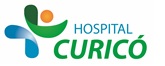 INFORMACIÓN PARA PACIENTES:  “HOSPITALIZACIÓN DOMICILIARIA Y ACEPTACIÓN DE CARTA DE DEBERES Y DERECHOS DEL PACIENTE Y LA FAMILIA”El presente documento permite entregar información al paciente respecto a la cirugía específica  a realizar,  por lo que NO CONSTITUYE  EL CONSENTIMIENTO INFORMADO.El  CONSENTIMIENTO INFORMADO, debe ser  llenado en el formulario en  la página web: www.hospitalcurico.cl,  en el enlace: https://intranet.hospitalcurico.cl/projects/consentimientoSu médico tratante ha estimado que Ud. cumple condiciones para terminar su tratamiento en domicilio, este procedimiento se denomina Hospitalización Domiciliaria (HD).Objetivo del procedimiento:El objetivo es que el paciente   termine su tratamiento y recuperación en  casa asistido diariamente por un equipo médico compuesto por profesionales y técnicos del área de Salud.Descripción del procedimiento:Esta atención consiste en que un equipo de salud lo visitará en su hogar de lunes a domingo en horario diurno, en donde se le administrará su tratamiento y se efectuarán los procedimientos que sean indicados por el médico tratante de la Unidad. Durante la hospitalización en su domicilio el usuario, podrá ser visitado por Médico, Enfermera, Kinesiólogo, Técnico Paramédico u otro profesional  según sea la necesidad.Riesgo del procedimiento:Los riesgos a que está sometido el usuario de este programa son: agravamiento de la patología  y/o  incumplimiento de las instrucciones y/ o indicaciones que haya dejado el equipo médico poniendo en peligro  al paciente y su potencial  mejoría.Alternativa al procedimiento propuesto:Como alternativa al rechazo de la hospitalización domiciliaria ya sea por el cuidador o el mismo paciente se contempla que continúe su hospitalización y tratamiento en el  Hospital San Juan de Dios Curicó.Consecuencia de no aceptar el procedimiento:El no aceptar el ingreso al programa de hospitalización domiciliaria no traerá  consecuencias para el paciente ya que seguirá siendo atendido con los mismos estándares de calidad en el Hospital San Juan de Dios  Curicó.Mecanismo para solicitar más información:Para solicitar más información desde su hogar en la carpeta de la Unidad de Hospitalización Domiciliaria  dispondrá de  los siguientes números telefónicos:•	Lunes a Viernes de 8:00 a 17:00 hrs con la Unidad de HD  0-75-2-566301.  •	En otro horario Salud Responde (6003607777).En caso de que presente síntomas de complicación eventualmente será reingresado al  sistema de hospitalización habitual. Igualmente tiene la posibilidad de consultar en SAPU más cercano o a la Unidad de Emergencia Adulto del Hospital San Juan de Dios  Curicó.Revocabilidad Se me señala, que hacer si cambio de idea tanto en aceptar o rechazar el procedimiento, cirugía o terapia propuesta.